+                                                                    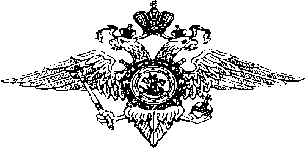 МВД РОССИИМИНИСТЕРСТВО ВНУТРЕННИХ ДЕЛ ПО РЕСПУБЛИКЕ ДАГЕСТАНМО МВД РОССИИ «КИЗИЛЮРТОВСКИЙ»Отчето деятельности МО МВД России «Кизилюртовский» за 1-ое полугодие 2016 года.Уважаемый Магомед Пазуевич!Уважаемые депутаты!За истекший период 2016 года криминогенная ситуация сохранялась сложной и напряженной, однако  МО МВД России «Кизилюртовский» во взаимодействии с другими правоохранительными органами удалось реализовать комплекс мер по противодействию терроризму и экстремизму, предупреждению, пресечению и раскрытию преступлений, профилактике правонарушений и обеспечению правопорядка и общественной безопасности. На территории города Кизилюрта зарегистрировано 241 преступление, что на 117,1% больше показателя 2015 года (111). Следует отметить, что рост произошел за счет преступлений, связанных с незаконным оборотом огнестрельного оружия и преступлений экономической направленности, которые сотрудниками полиции выявлены в инициативном порядке. Несмотря на это, количество преступлений в среднем меньше, чем в других городах Республики Дагестан (Хасавюрт – 423, Каспийск – 321, Дербент – 389, Кизляр – 281 и др.). Позитивные тенденции наблюдаются в структуре преступности. В 1 полугодии 2016 года, сократилось количество таких преступлений, как причинение тяжких телесных повреждений на 100,0 % (0/3), грабежей на 100% (0/1), угонов автомототранспорта на 33,3% (2/3). Следует отметить, что в ходе проведенной целенаправленной работы больше выявлено фактов незаконного оборота наркотических средств и психотропных веществ на 9,1% (12/11), мошенничеств на 137,5% (19/8). Необходимо подчеркнуть, что рост зарегистрированной преступности, в значительной степени, обусловлен активизацией деятельности подразделений МО МВД России «Кизилюртовский». Прямое негативное влияние на криминальную ситуацию и динамику преступлений против жизни и здоровья оказывает незаконный оборот оружия, боеприпасов и взрывчатых веществ. За истекший период 2016 года в этой сфере зарегистрировано 47 (7) (+571,4%) преступлений. С использованием оружия совершено 4 (0) (+100,0%) преступлений.Выполнен значительный объем работы по розыску лиц, скрывшихся от дознания, следствия и суда. В текущем году задержано 14 разыскиваемых за совершение различных преступлений, в том числе установлено местонахождение 10 без вести пропавших лиц.   Незаконный оборот наркотиков, употребление их представителями различных социальных групп и возрастов в последние годы стали серьезной проблемой для нашего общества. На территории г.Кизилюрт выявлено 17 фактов, связанных с незаконным оборотом наркотиков (против 11 в 2015 году), из которых по 12 фактам возбуждены уголовные дела по признакам преступления, предусмотренных ст.228 УК РФ, по 5 – составлены протокола об административном правонарушении по ст.6.8 КоАП РФ. Из незаконного оборота изъято более 150 грамм наркотических средств.  Основные усилия МО МВД России «Кизилюртовский» направлены на борьбу с терроризмом и противодействие религиозному экстремизму. Хочу отметить, что в текущем году не совершено ни одного посягательства на жизнь сотрудников правоохранительных органов и других экстремистских проявлений.  Однако, несмотря на то, что религиозные экстремисты постоянно несут потери, им удается сохранять активность, благодаря наличию устойчивой пособнической базы, которая вербует новых членов, обеспечивает террористов финансами, вооружением, боеприпасами, продуктами питания, одеждой, медикаментами, оказывает транспортные и иные услуги.Острой остается проблема выезда жителей г.Кизилюрта в Сирийскую Арабскую Республику для участия в боевых действиях против правительственных войск и вступления в ряды, признанной Верховным судом Российской Федерации террористической организации «Исламское государство» (ИГ). Установлено участие жителей г.Кизилюрта в указанной террористической организации, в отношении 16 лиц возбуждены уголовные дела.         Положительные результаты достигнуты в противодействии преступности экономической направленности. В г.Кизилюрте выявлено 53 преступления данной категории, из которых 24 относятся к тяжким и особо тяжким преступлениям. В отчетном периоде пресечены 2 факта взяточничества (попытка дачи взятки сотруднику полиции - 2). Одним из действенных путей снижения преступности является ее профилактика. Помимо общей профилактики среди населения, проводится индивидуальная работа с подучетными категориями граждан. На учете в МО МВД России  «Кизилюртовский» состоят 129 ранее судимых, условно осужденных, наркоманов, хронических алкоголиков, семейных дебоширов и других граждан, вступивших в конфликт с законом. Кроме того, 137 человек состоят на учете в ОВД как приверженцы религиозно-экстремистских течений, в том числе в г.Кизилюрте, включая поселки Бавтугай – 14 и Н.Сулак – 7 человека. Пресечено 3 тысячи 372 административных правонарушений, из них 80% — по линии безопасности дорожного движения. Наложено административных штрафов на общую сумму 391 тыс. рублей.Определяющее значение для оздоровления криминальной ситуации в обозримой перспективе имеет профилактика правонарушений среди несовершеннолетних. Существенным фактором, способствующим подростковой преступности, является семейное неблагополучие, антиобщественное поведение родителей.В ходе проведения профилактических мероприятий к административной ответственности привлечено 14 родителей или лиц их заменяющих. Фактов не охвата учебным процессом детей в г.Кизилюрте не выявлено. В текущем году несовершеннолетними совершено 9 преступлений (4), фактов совершения преступлений  и административных правонарушений учащимися общеобразовательных школ г.Кизилюрта не выявлено. Не уменьшается актуальность проблемы обеспечения безопасности дорожного движения. В целях повышения безопасности дорожного движения, снижения уровня дорожно-транспортной аварийности в течение истекшего период  2016 года на территории города проведены профилактические мероприятия «Скорость», «Пешеход», «Тонировка», «Спецсигнал», «Нетрезвый водитель», «Автобус», «Внимание – Дети!» и другие. Остается сложной ситуация с аварийностью на дорогах города. В текущем году совершено 5 дорожно-транспортных происшествий с пострадавшими, в результате чего погиб 1 и получили ранения 6 человек, в том числе совершен 1 наезд на пешехода (на несовершеннолетнего по ул. Абубакарова г.Кизилюрт). Усиление процессуального контроля за ходом расследования уголовных дел обеспечило укрепление законности, повышение защиты нарушенных прав и законных интересов граждан, участвующих в уголовном процессе. Следователями и дознавателями отдела окончено расследованием 113 (49) уголовных дел, при этом нет ни одного оправдательного приговора, что свидетельствует об относительном повышении качества расследования.В своей деятельности полиция постоянно взаимодействует с государственными и муниципальными органами, общественными объединениями, организациями и гражданами. Осуществляется регулярное взаимодействие с органами местного самоуправления в вопросах обеспечения безопасности от угроз терроризма, идеологического противодействия религиозному экстремизму, профилактики правонарушений и борьбы с преступностью. Не допущено правонарушений и чрезвычайных происшествий в ходе проведения 4 массовых мероприятий. Мы на постоянной основе осуществляем мониторинг сети Интернет, центральных и региональных СМИ для выявления публикаций о недостатках в деятельности сотрудников МО МВД России «Кизилюртовский» и в целом органов внутренних дел. По всем критическим материалам в отношении Кизилюртовских сотрудников проводятся проверки соответствия изложенных фактов действительности. Их результаты направляются в Управление по работе с личным составом и ОРЧ СБ МВД по РД. Борьба за чистоту собственных рядов была и остается важным направлением нашей работы. В текущем году по отрицательным мотивам уволено из органов внутренних дел 3 сотрудников МО МВД России «Кизилюртовский».  Работа с обращениями граждан должностных и других лиц, общественных организаций организована на принципах гласности и открытости. Информация о порядке, сроках и рассмотрения письменных и устных обращений граждан, график работы руководства МО МВД России «Кизилюртовский» доступна всем. От граждан и из организаций поступило 117 обращений. Все они без исключения рассматриваются в установленном порядке, инициаторы информируются о принятых решениях. Немаловажным направлением служебной деятельности полиции является оказание государственных услуг населению. Во исполнение Указов Президента Российской Федерации от 7 мая 2012 года МО МВД России «Кизилюртовский» предоставлено государственных услуг населению, в том числе по линии лицензионно-разрешительной работы – 476, по линии информационного центра – 186, по линии добровольной дактилоскопии – 4. Все государственные услуги оказаны в срок и в соответствии административных регламентов.    Завершая отчет, хотелось бы поблагодарить вас за сотрудничество, помощь и поддержку в вопросах обеспечения спокойствия и стабильности в г.Кизилюрте, а также выразить уверенность в том, что и впредь наше взаимодействие будет направлено на благо жителей города.Сотрудниками МО МВД России «Кизилюртовский» принимаются все меры необходимые для выполнения возложенных на них задач.  Благодарю за внимание!  Врио начальника    майор полиции                                                         М.А. Казимагомедов